Sich in Straßburg bewegen Bild 1 : Homme de fer Platz, 1979			Bild 2 : Homme de fer Platz, 2010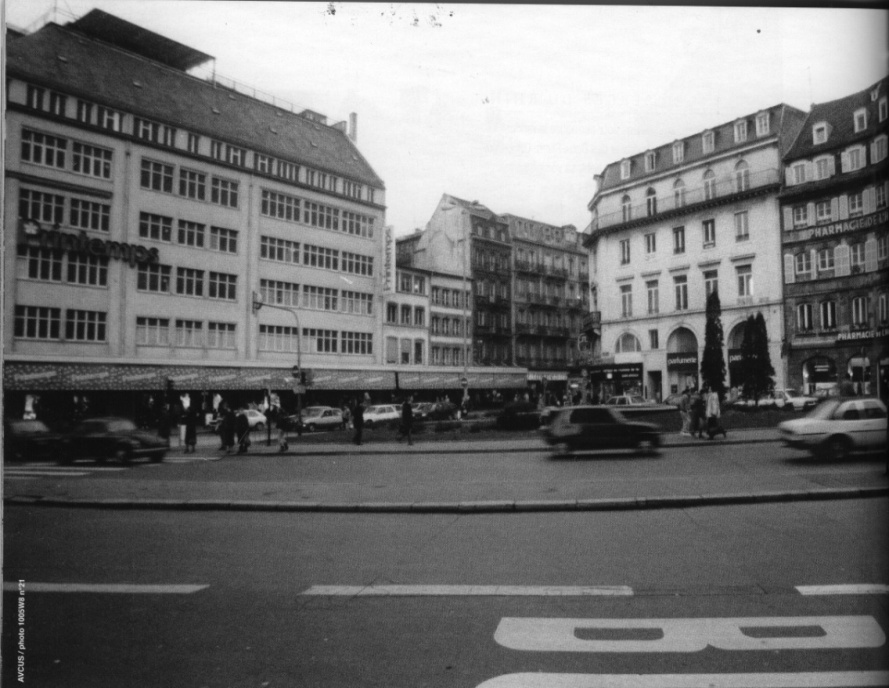 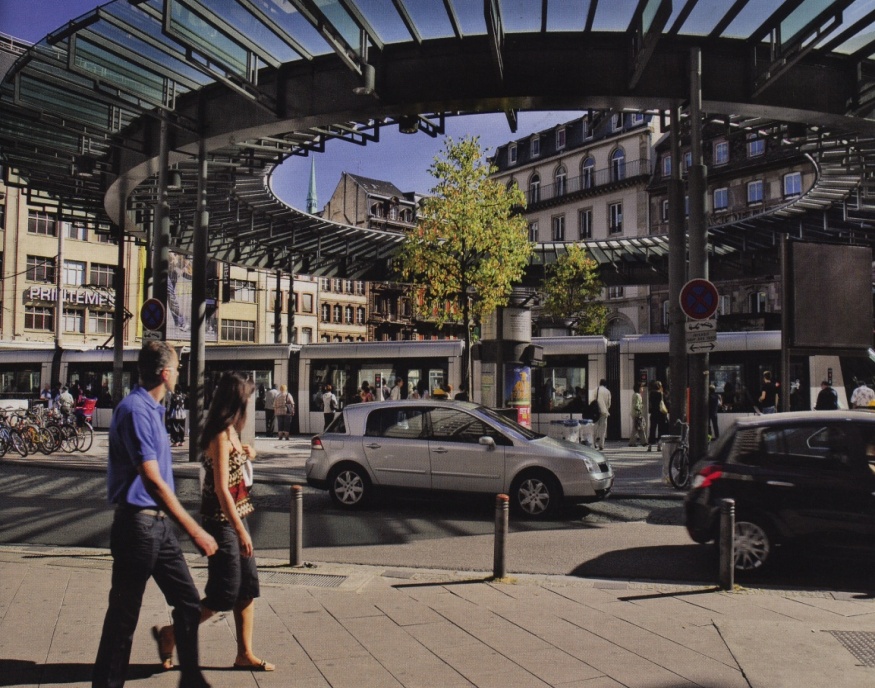 Aus Geo, Nr. 370, Dezember 2009Beobachte diese Bilder und ergänze folgende Tabelle:FRAGESTELLUNG : Bild 1 Bild 2 Wo? Wann? Welche Architektur ?Welche Aktivitäten ? (was macht man hier?)Welche Anlagen ? Welche Grünanlagen ?Welche Verkehrsmittel? 